๑.  จังหวัดที่ฉันอาศัยอยู่มีสภาพแวดล้อมทางธรรมชาติ ดังนี้..............................................................................................................................................................................................................................................................................................................๒.  จากสภาพแวดล้อมดังกล่าว ทำให้ผู้คนในจังหวัดของฉันมีลักษณะการดำรงชีวิต ดังนี้..............................................................................................................................................................................................................................................................................................................๓.  ลักษณะทรัพยากรธรรมชาติในจังหวัดของฉัน เป็นดังนี้๑) ดิน.....................................................................................................................................................................................................................................................................................................๒) น้ำ......................................................................................................................................................................................................................................................................................................๓) ป่าไม้...................................................................................................................................................................................................................................................................................................๔) แร่ธาตุ.................................................................................................................................................................................................................................................................................................๕) สัตว์ป่า.........................................................................................................................................……………………………………………………………………………………………………………………………………….๑. ชื่อ..............................................สกุล..............................................ชั้น..............เลขที่..............๒. ชื่อ..............................................สกุล..............................................ชั้น..............เลขที่..............๓. ชื่อ..............................................สกุล..............................................ชั้น..............เลขที่..............๔. ชื่อ..............................................สกุล................................................ชั้น............เลขที่............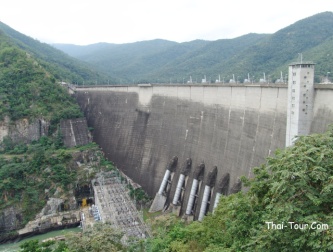 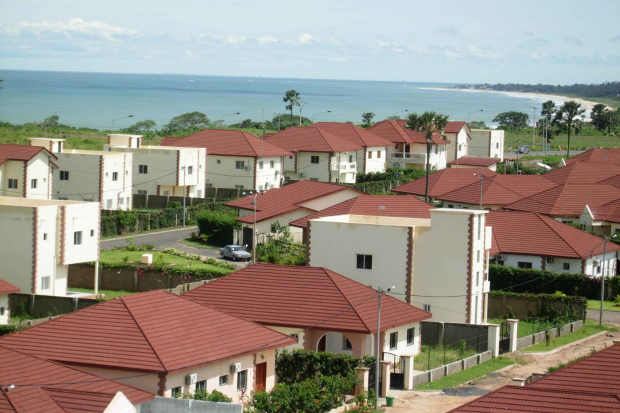 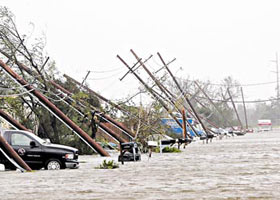 ...........................................        .............................................        .............................................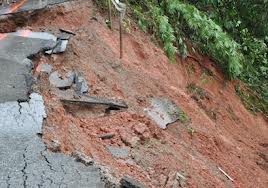 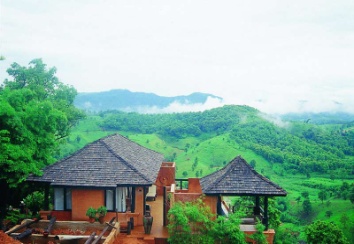 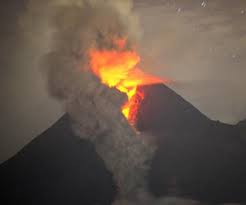 .............................................       .............................................       .............................................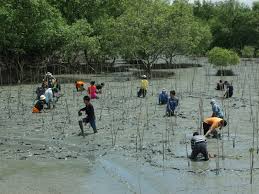 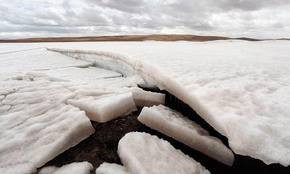 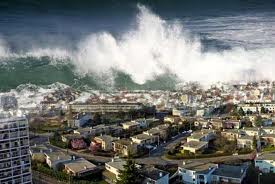 .............................................       .............................................       .............................................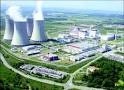 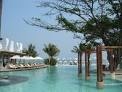 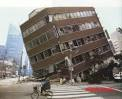 .............................................       .............................................       .............................................๑. ชื่อ........................................... สกุล.................................................ชั้น..............เลขที่………….๒. ชื่อ.......................................... สกุล..................................................ชั้น..............เลขที่………….บ ๕.๓/ผ ๑-๐๑บ ๕.๑/ผ ๑-๐๒